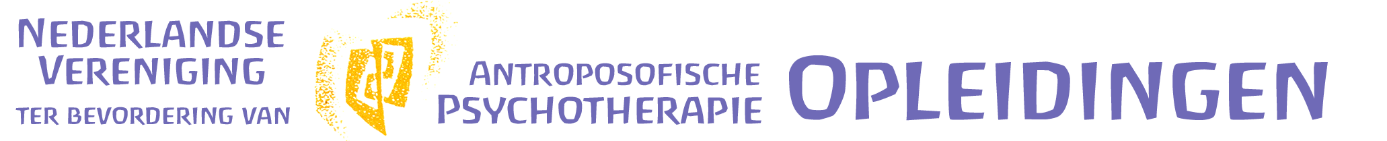 Negende  Post - Academische  Opleiding                            Antroposofische Diagnostiek, Gespreks- en Psychotherapie van de NVAPContactpersoon opleidingscommissie: Marjanke de Jong–Kuipers,  Woudtzicht 3 , 2678 NG  De Lier   Telefoon:  015-3809457  of 06-15179825   E-mailadres: mm.dejong@planet.nl________________________________________________________________________________     KLACHTENREGELINGIndien cursisten, of deelnemers aan bovenstaande Post – Academische Opleiding een klacht hebben, die zij niet zelf hebben kunnen oplossen, betreffende de NVAP -opleiding dan kunnen zij in eerste instantie met de contactpersoon van de opleidingscommissie,  Marjanke de Jong -Kuipers deze klacht bespreken. De klacht kan telefonisch of per mail worden ingebracht en dient door de contactpersoon van de opleidingscommissie binnen 7 dagen  (10 dagen als het een vakantieperiode betreft)  te worden behandeld. Mocht de klacht niet direct tot tevredenheid kunnen worden opgelost, of  het raadzaam worden geacht dat meerdere personen zich over het vraagstuk van de klacht buigen en uitspreken, dan legt de contactpersoon deze klacht voor aan de opleidingscommissie. Hiervan wordt binnen 1 maand uitsluitsel gegeven door de contactpersoon aan degene die de klacht heeft.  In de meeste gevallen wordt er gezamenlijk gezocht naar een oplossing en wordt deze oplossing uitgevoerd. De contactpersoon van de opleidingscommissie is verantwoordelijk voor de berichtgeving aan betrokkene en het tot uitvoering brengen van de oplossing, tenzij anders wordt overeengekomen. Het kan ook zijn dat degene die de klacht heeft, zich nog onvoldoende gehoord voelt en vervolgens  vraagt om uitgenodigd te worden door de opleidingscommissie zodat de betrokkene zijn klacht daar kan toelichten. In dat geval vraagt de opleidingscommissie aan betrokkene zijn of haar klacht eerst schriftelijk te verwoorden en deze daarna in de commissie toe te lichten. Een op deze wijze schriftelijk ingediende klacht moet binnen 1 maand , door de opleidingscommissie te samen met de betrokkene worden besproken.  Ook in dat geval wordt er gezamenlijk gezocht naar een oplossing. Tenzij anders wordt overeengekomen, is de contactpersoon van de opleidingscommissie verantwoordelijk voor de uitvoering van hetgeen gezamenlijk  overeengekomen is. Indien er geen gezamenlijk besluit genomen kan worden, dan doet de opleidingscommissie een voorstel. Indien degene die de klacht heeft, zich niet kan neerleggen bij het voorstel van de Opleidingscommissie, heeft  hij of zij een beroepsmogelijkheid bij de Academie Antroposofische Gezondheidszorg  en kan betrokkene zich melden bij de beroepsinstantie van deze Academie via de coördinator AAG,  Wieneke Groot  ( wieneke@academieag.nl) Dick Keyzer is de onafhankelijke persoon in de beroepsprocedure. Hij is bereikbaar onder Dick@zeekei.nl 
Het oordeel van de beroepsinstantie is bindend voor de NVAP opleiding.                                                 De contactpersoon van de opleiding is samen met de opleidingscommissie verantwoordelijk voor een spoedig afhandelen van  de eventuele consequenties die hieruit voortkomen.Het behandelen van een klacht zal altijd vertrouwelijk worden behandeld en zal worden geregistreerd en voor de duur van 2 jaren worden bewaard. 